PROJETO DE LEI Nº 37/2020Dispõe sobre denominação da Área de Lazer e Bem-Estar, localizada no bairro Jardim dos Cedros em nossa cidade de Santa Bárbara d’Oeste, e dá outras providências.                           Autoria: Celso Luccatti CarneiroDenis Eduardo Andia, Prefeito do município de Santa Bárbara d’Oeste, Estado de São Paulo, no uso das atribuições que lhe são conferidas por lei, faz saber que a Câmara Municipal de Santa Bárbara d’Oeste aprovou o Projeto de Lei de autoria do Vereador Celso Luccatti Carneiro e ele sanciona e promulga a seguinte Lei:Art. 1º Fica o Poder Executivo autorizado a instituir a denominação da Área de Lazer e Bem-Estar localizada no bairro Jardim dos Cedros na extensão da Rua Jorge Júlio, de “Praça Joarez Paulino da Silva, Juá Lanche”. Art. 2º A biografia do homenageado faz parte integrante desta lei.            Art. 3º A Prefeitura Municipal, providenciará placa denominativa para perfeita identificação do logradouro.           Art. 4º Esta lei entrará em vigor na data de sua publicação, revogando-se as disposições em contrário.Plenário “Dr. Tancredo Neves”, em 21 de julho de 2.020.CELSO LUCCATTI CARNEIRO"Celso da Bicicletaria"-Vereador-BIOGRAFIAJoarez Paulino da Silva, Juá LancheFilho de Maria de Lourdes da Silva e Francisco Paulino da Silva, Joarez Paulino da Silva, “Juá Lanche”, nasceu em Pouso Alto, Estado de Minas Gerais, em 29 de maio de 1952.Pai de três filhos (Roseleide Aparecida da Silva, Rodrigo Fabiano da Silva, Marcela Aparecida da Silva Michelin).Juá Lanche morou até os 11 anos de idade em Pouso Alto MG, mudou-se em 1963 para Joaquim Távora no estado do Paraná, permanecendo por 9 anos naquela cidade. Chegou à Santa Bárbara D’Oeste em 01 de junho de 1972, com 20 anos de idade. Trabalhou nas empresas Goodyear e Polyenka em Americana e nas Indústrias Romi em Santa Barbara D´Oeste-SP.Em 10 de março de 1995, Juá começou a trabalhar fazendo lanche no bairro Jardim Brasília, onde ele atua até os dias de hoje com seu Trailer na Rua Nazaré Paulista Nº 300 no mesmo bairro.Em 1996 Juá Lanche entrou para a Sociedade Amigos dos Bairros, Jardim Brasília e Monte Líbano que também abrangia os bairros Jardim dos Cedros e Parque Residencial Jacyra, buscando melhorias para a comunidade. Tendo como destaque a grande mobilização que a Sociedade de Amigos desses bairros fizeram para chamar a atenção dos órgãos Públicos para a construção da Passarela que liga o Jardim Brasília ao Jardim Gerivá, que antes de sua construção teve 19 vítimas fatais ao atravessar a SP 304 nas proximidades.Em 2009 Juá Lanche em parceria com a diretoria da Escola Estadual Attílio Dextro no bairro Jardim dos Cedros, articulou junto a políticos da cidade para viabilizar uma verba com o governo do estado, para construção da quadra poliesportiva na Escola Estadual. A Verba foi confirmada em junho de 2010, resultando na construção da quadra coberta, onde os estudantes passaram a ter o seu próprio espaço para a prática de esportes, reuniões, comemorações e outros eventos. Em 1998 Juá Lanche fundou o time de futebol Monte Líbano, para as crianças da comunidade, ficando vice-campeão logo no primeiro torneio disputado no mesmo ano de sua fundação. Em 1999 com a autorização da Secretária de Esportes de Santa Barbara D’ Oeste, o time de Monte Líbano passou a usar o campo de futebol do Bairro Mollon, tornando-se escolinha de futebol onde Juá permaneceu por 13 anos à frente do time. Em 2003 Juá Lanche de início a sua Tradicional Festa do dia das Crianças, acontecendo anualmente na dependência da Escola Estadual Attílio Dextro, onde ele proporciona um dia inteiro de lazer e alegria para as crianças, com diversas brincadeiras, comidas, refrigerantes e brinquedos. Festa que esse ano completa 17 anos.     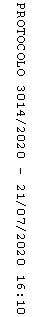 